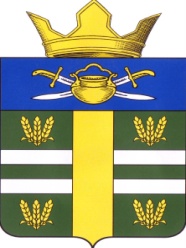 АДМИНИСТРАЦИЯПОПЕРЕЧЕНСКОГО СЕЛЬСКОГО ПОСЕЛЕНИЯКОТЕЛЬНИКОВСКОГО МУНИЦИПАЛЬНОГО РАЙОНАВОЛГОГРАДСКОЙ ОБЛАСТИ ПОСТАНОВЛЕНИЕОт 13.04.2020 г.                                               № 20Об установлении дополнительных требований пожарной безопасностина период действия особого противопожарного режима на территорииВолгоградской области.         В соответствии с Федеральным законом от 21 декабря 1994 г. № 69-ФЗ"О пожарной безопасности", Закона Волгоградской области от 28 апреля 2006г.N 1220-ОД "О пожарной безопасности", Федеральным законом от 06.10.2003 г.N 131-ФЗ «Об общих принципах организации местного самоуправления вРоссийской Федерации», на основании постановления Губернатора Волгоградской области № 254 от 10.04.2020 г. «Об особом противопожарном режиме на территории  Волгоградской области, Уставом Попереченского сельского поселения Котельниковского муниципального района, администрация Попереченского сельского поселения Котельниковского муниципального района: Постановляет:1.На период действия особого противопожарного режима на территории Волгоградской области установитъ на территории населенных пунктов Попереченского  сельского поселения (х.Поперечный, х.Бударка и п.Рассвет) запрет на разведение костров, сжигание мусора, стерни, погнивных и порубочных остатков, сухой травы, листвы и камыша, использование мангалов,проведение всех видов пожароопасных работ, кроме мест специальноотведенных для указанных видов работ.2. Осуществить ряд организационных и практических мероприятий попредупреждению пожаров на территории Попереченского сельского поселенияКотельниковского муниципального района согласно приложения 1.З. Посредством размещения информации на информационном стендев здании администрации Попереченского сельского поселения, в местахмассового скопления людей, оповестить население сельского поселения овведении особого противопожарного режима4. Контроль над исполнением настоящего распоряжения оставляю засобой. Глава Попереченского сельского поселения                                                       А.Н.КорниенкоПриложение 1 к постановлению  администрацииПопереченского сельского поселенияот 13.04.2020г.  № 20П Л А Норганизационно-практических мероприятий по стабилизациипротивопожарной обстановки и предупреждению пожаровна территории Попереченского сельского поселения.№ п/пНаименование мероприятийОтветственные исполнителиСрокисполнения1Провести противопожарные инструктажи по соблюдению мер пожарной безопасности при уборке урожая, в лесах, на рабочем месте и в быту, по месту жительстваРуководители организаций и учреждений, главы КФХ, специалисты поселенияВ течении всего пожароопасного периода2Провести очистку территорий организаций и предприятий, а также территорий, прилегающих к учреждениям и организациям от мусора, сухой,  травы, камыша, сенаРуководителиорганизаций и учрежденийТОСы В течении всего пожароопасного периода3Отремонтировать и заполнить водой пожарные водоёмы, расположенные в хозяйствах, учреждениях.Главы КФХ,Директор СОШ, 30.05.2020 г.4Оборудовать подъезды (пирсы) к естественным водоисточникам, водонапорные башни устройствами для забора воды пожарной автотехникой.Глава поселения,руководителиобъектов. 30.05.2020 г.5Обеспечить свободный подъезд пожарных автомобилей и приспособленной для целей пожаротушения техники к водоисточникам (водонапорные башни, водоёмы, реки, пруды), а также к зданиям и сооружениям.Глава поселения,руководители объектов В течении всего пожароопасного режима6Произвести опашку территорий населенных пунктов, предприятий, прилегающих к автодорогам, пустырям и лесонасаждениям.Руководителиобъектов июнь7Провести противопожарной инструктаж с работниками занятыми на уборке урожая и заготовки грубых кормов, провести оборудование уборочной техники искрогасителями, первичными средствами пожаротушения, иметь трактора с плугами на уборочных комплексах для опашки мест возникновения возгораний, провести опашку полей, полевых станов от прилегающих дорог, лесонасаждений, пустырей. Создать запасы воды для целей пожаротушения, произвести ремонт пожарной и приспособленной для целей пожаротушения техники, организовать на ней дежурство членов добровольных пожарных дружин хозяйств и предприятий.ООО, главы КФХ.в течение всего пожароопасного периода8Категорически запретить проведение сельскохозяйственных палов, не допускать сжигание стерни, травы  на уборочных комплексах.Оказывать Котельниковской пожарной части 4-ОГПС МЧС России по Волгоградской области всестороннюю помощь и содействие в борьбе с пожарами.ООО, главы КФХРуководители объектов В течение всего пожароопасного периодаПостоянно9Принимать жесткие, исчерпывающие меры, предусмотренные действующим законодательством к должностным и юридическим лицам, а также гражданам, допустившим нарушение нормативно-правовых актов в области пожарной безопасности в период установления особого противопожарного режима.  Территориальная административная комиссияВ течение всего пожароопасного периода10Обнародовать данное постановление на информационном стенде администрации сельского поселенияспециалист сельского поселенияапрель11Провести субботники на территории Попереченского сельского поселения по очистке сухой травы, мусора территорий жилого сектора, территорий, прилегающих к домовладениям, организациям, учреждениям. Руководители организаций, учреждений, предприятий,ТОСы.Апрель- май12Запретить складирование грубых кормов в непосредственной близости от жилых домов и хозяйственных построек, разведение костровРуководители предприятий, организаций, учреждений, ТОСы.В течение всего пожароопасного периода13Провести сходы, встречи с населением, подворные обходы жилого сектора по разъяснению требований правил пожарной безопасности и выполнению вышеуказанных противопожарных мероприятий под роспись С ежемесячной отчетностью в администрацию районаРуководители организаций, учреждений, предприятий. ТОСы, , внештатные пожарные инспектораапрель, а также в течение всего пожароопасного периода14Обеспечить круглосуточное дежурство в населенных пунктах при неблагоприятных метеоусловиях (сильный ветер, жаркая погода) членов добровольных пожарных дружин, активистов ТОСов, членов казачьих дружин по заранее составленным и согласованным в установленном порядке графикам дежурств.ТОСы, специалисты поселения, руководители казачьих дружин.В течение всего пожароопасного периода15Потребовать от населения создания запасов воды и подручного противопожарного инвентаря (топор, лопата,  ведро,  песок, 200 Литровая емкость с водой) в каждом домовладении для целей пожаротушения на период пожароопасного сезонаТОСы,  глава поселения,  внештатные пожарные инспектораВ  течении всего пожароопасного периода